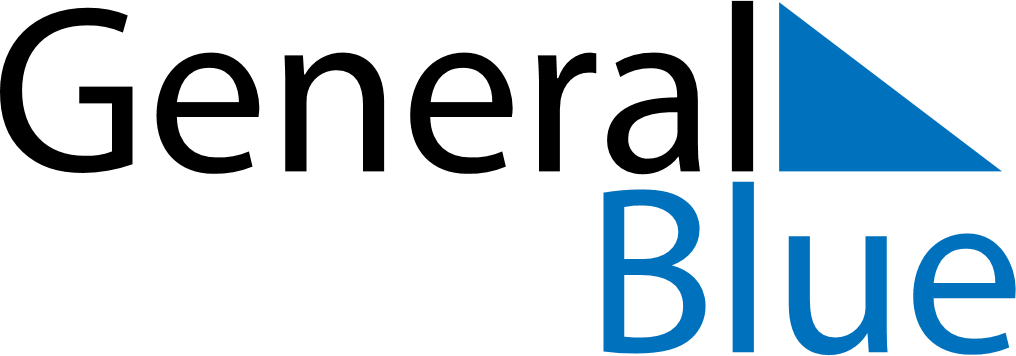 September 1823September 1823September 1823September 1823September 1823SundayMondayTuesdayWednesdayThursdayFridaySaturday123456789101112131415161718192021222324252627282930